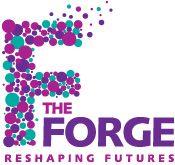 Food Technology Teacher(Fixed term contract to August 2022 in the first instance)The Forge Secondary Short Stay School is looking to appoint a motivated, inspirational and enthusiastic Teacher, to join our successful team from January 2022 or soon after If you like a challenge and would like to test your skills in a truly rewarding yet demanding environment, we would like to hear from you.  We are a truly progressive school, working to a set of Therapeutic Community Principles, with a trauma informed approach, focussing on psychosocial transformation.  We think this is the ‘alternative’ in alternative provision for the 21st Century.The ideal candidate would be a qualified Teacher, however we would consider an Unqualified Teacher who has a proven track record of teaching and achieving outcomes in challenging school environments, and has the relevant qualifications and experience.  This post is also suitable for an NQT. You must be able to: be engaged in using your relationship to support the emotional, psychological and social development of adolescents be able to plan and deliver quality curriculum experiences leading to qualifications that allow a learner to move on into education employment and training have the ability to work flexibly in a team, including with families and external agencieshave the capacity to deliver consistently good and outstanding lessons that will lead to external qualifications, GCSE or BTEcAll of our work is underpinned by three principles around the meaning of the word Forge; Resolve, Progress, Transform. Our mission is to provide outstanding education and behaviour support services to pupils at risk of exclusion or to those who have been permanently excluded. If you would like to find out more please contact the Business operations Manager, Julie Jarvis jjarvis@theforge.worcs.sch.uk  and visit our website: www.theforge.worcs.sch.ukClosing date for returned applications will be Friday 19th November 9am. Interviews will follow soon after. The Forge Short Stay School, 215 Easemore Road, Redditch, B98 8HF. TEL: 01527 597936